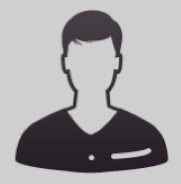 Información adicionalTengo a parte el certificado de manipulador de alimentos. También conocimientos informáticos de varios sistemas operativos como el OS X, o diferentes de Windows, el office. 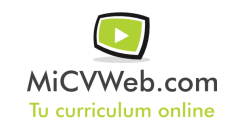 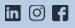 ExperienciaAdan Eva 10/2011-12/2011
Comercial (Atención al cliente) 
La Zubia (Granada)
Dependienta. Atender a clientes, reponer los pedido en el almacén, ordenar la tienda. fiesta consulting 7/2008-9/2008
Hosteleria, restauración y turismo (Otras (No se especifica)) 
Chiclana de la frontera España
Ayudante de animación. Consistia en relaizar diferentes juegos con los niños que se alojaban en el hotel. Las edades que tenian desde 4 años hasta los 16.  
 

Chiclana de la frontera EspañaFormaciónComercio y marketing 12/2011FP2 / Grado MedioAtender a clientes, ordenar almacenes .. Marketing Maria Inmaculada. CádizTécnico en conducción de actividades fisico deportivas en el medio natural 3/2009FP2 / Grado MedioLlevar grupos de niños por el medio natural y realizar actividades y juegos.. Turismo y Otros Servicios Profesión Antonio Muro. Puerto RealGraduado Escolar 6/2006Graduado Escolar / ESO / Primaria Enseñanza secundaria. Genérica no específica Pablo Ruiz Picasso. Chiclana de la fronteraFormación ComplementariaCertificado de Manipulador de alimentos . Otra no especifiada Habilidades 